Nr.  193  din  09.01.2019  ANUNŢ COLECTIV,pentru comunicare prin publicitate              În temeiul  art. 47 alin. (5) din Legea nr. 207 din 20.07.2015 privind Codul de procedură fiscală, republicată, cu modificările şi completările ulterioare, comunicăm că au fost emise acte administrative fiscale pentru următorii contribuabili:                            Actul administrativ fiscal poate fi consultat de titularul acestuia la sediul Direcţiei Generala Impozite, Taxe si Alte Venituri Locale – Serviciul de Urmarire si Executare Silită,Amenzi din  str. Domnească nr. 13, bl. L parter.              Prezentele acte administrative fiscale se consideră communicate în termen de 15 zile de la data afişării anunţului, respectiv         .              Dacă aveţi nelămuriri în legătură cu acest anunţ, o puteţi contacta pe doamna Ciriplinschi Aurora la sediul nostru sau la numărul de telefon 0236/307790.                                                                                                                           ŞEF SERVICIU                                                                                                     Cj. Adriana EnacheNr. crtNumele şi prenumele / denumirea contribuabiluluiDomiciliul fiscal al contribuabiluluiDenumirea actului administrativ fiscal / nr. şi data actului: somatia nr.1ARFIRE FLORINStr. BASARABIEI Nr. 121 Bl. C17 Ap. 1266843/05,03,20182BALANCIUC ZAHARIA-CEZARStr. PODUL INALT Nr. 5 Bl. P5 Ap. 36277930/06,08,20183BREAZU MIHAELAStr. SUCEVEI Nr. 4 Bl. M2 Ap. 35268950/04,10,20184BREAZU MIHAELAStr. SUCEVEI Nr. 4 Bl. M2 Ap. 35268045/04,10,20185BRUDIU IORDANStr. AVIATORILOR Nr. 4 Bl. Z1 Ap. 55276187/17,10,20186BUZDURUG VIORICAStr. CLUJ Nr. 16 Bl. C5B Ap. 58273538/19,10,20187CALAMUZ TEODORStr. NAE LEONARD Nr. 27 Bl. R3 Ap. 12267240/04,10,20188CASLEANU ALEXANDRUStr. ALBA IULIA Nr. 1 Bl. K2A Ap. 41301721/12,10,20189CASLEANU ALEXANDRUStr. ALBA IULIA Nr. 1 Bl. K2A Ap. 41281076/12,10,201810CASLEANU ALEXANDRUStr. ALBA IULIA Nr. 1 Bl. K2A Ap. 41301740/12,10,201811CIOBANU CRISTINEL-MIRELStr. NAE LEONARD Nr. 2 Bl. C4 Ap. 35277049/28,09,201812 CORNEA SIMONA LORENAStr. CLUJ Nr. 18 Bl. D4 Ap. 60356433/24,09,201813CORNEA SIMONA LORENAStr. CLUJ Nr. 18 Bl. D4 Ap. 60356470/24,09,201814COSTEA  IONUT EDUARDStr. NAE LEONARD Nr. 6 Bl. C6 Ap. 44273480/19,10,201815COSTEA  IONUT EDUARDStr. NAE LEONARD Nr. 6 Bl. C6 Ap. 44277703/15,10,201816DAMIAN SANDELStr. NAE LEONARD Nr. 3 Bl. C3A Ap. 33268210/04,10,201817DRUJESCU PETRISOR-CRISTIANStr. CLUJ Nr. 11 Bl. D5A Ap. 18277775/15,10,201818DUMITRACHE COSTINStr. NAE LEONARD Nr. 23 Bl. R1A Ap. 26277120/28,09,201819GANCIU NICUStr. CALUGARENI Nr. 8 Bl. P2A Ap. 42270692/05,11,201820GANCIU NICUStr. CALUGARENI Nr. 8 Bl. P2A Ap. 42276138/17,10,201821GHEORGHE ADRIANStr. NAE LEONARD Nr. 17 Bl. C13 Ap. 3276541/19,10,201822GURITA CATALIN ANDREIStr. CALUGARENI Nr. 8 Bl. T5 Ap. 4276590/19,10,201823GUSATU GILBERT ANDREIStr. CALUGARENI Nr. 8 Bl. P2A Ap. 39270689/05,11,201824IACOB ADRIAN VIORELStr. MAGURA Nr. 4 Bl. K9A Ap. 12285530/06,11,201825IONESCU MIRCEAStr. CALUGARENI Nr. 8 Bl. U8 Ap. 49290524/06,11,201826IONESCU MIRCEAStr. CALUGARENI Nr. 8 Bl. U8 Ap. 49290525/06,11,201827IVAN CIPRIAN-CRISTIANStr. NAE LEONARD Nr. 18 Bl. S1 Ap. 12356274/24,09,201828IVAN CORNELIAStr. NAE LEONARD Nr. 18 Bl. S1 Ap. 12356412/24,09,201829LECA GABRIELStr. MARASTI Nr. 40282217/15,10,201830LECA GABRIELStr. MARASTI Nr. 40282232/15,10,201831LECA GABRIELStr. MARASTI Nr. 40282231/15,10,201832MACOVEI TATIANAStr. CALUGARENI Nr. 6 Bl. K4 Ap. 36276428/12,10,201833MARGARINT DANUTStr. GHEORGHE DOJA Nr. 7A Bl. C2B Ap. 98354340/18,09,201834MIHAI GEORGIANA-IONELAStr. NAE LEONARD Nr. 10 Bl. C8 Ap. 60352760/18,09,201835MOCANU PETRUTAStr. CALUGARENI Nr. 8 Bl. P2A Ap. 73356290/24,09,201836OSANU IONICAStr. CALUGARENI Nr. 6 Bl. K4 Ap. 32281078/12,10,201837PANFILE DANIEL ADRIANStr. AVIATORILOR Nr. 4 Bl. Z1 Ap. 35268960/04,10,201838PETRESCU LIVIUStr. CLUJ Nr. 20 Bl. D6A Ap. 13301744/12,10,201839SAVA SILVIU – IONUTStr. NUFARULUI Nr. 2 Bl. S15 Ap. 22276451/12,10,201840SIMION GEANINAStr. BASARABIEI Nr. 140 Bl. S16 Ap. 41283117/12,10,201841STAN LOREDANA-AURELIAStr. CALUGARENI Nr. 18 Bl. U8 Ap. 41277098/28,09,201842STANCIU MADALIN ALEXANDRUStr. CALUGARENI Nr. 20 Bl. U4 Ap. 10273505/19,10,201843STANIMIR ALEXANDRU CRISTIANStr. CLUJ Nr. 2 Bl. C2B Ap. 5282215/15,10,201844UNGUREANU LENUTAStr. CALUGARENI Nr. 8 Bl. P2A Ap. 115276236/17,10,201845ZIDARU ADRIANStr. EREMIA GRIGORESCU Nr. 2 Bl. I1 Ap. 24276581/19,10,2018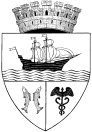 